18 квітня1 класВиконати артикуляційні вправиhttps://m.youtube.com/watch?v=NZGntRapkSQВиконати пальчикову вправу ,,Вулиця,,https://m.youtube.com/watch?v=1X0AP8J6bfAСкласти речення за схемами (усно)3 клас 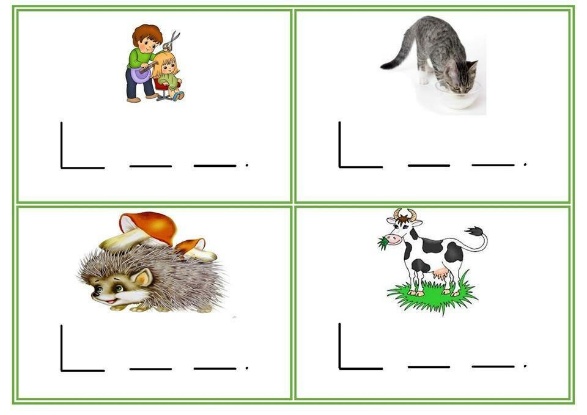 Виконати артикуляційні вправиhttps://m.youtube.com/watch?v=2hKBkBynMf4Робота з деформованим текстом. Прочитати текст, визначити правильну послідовність абзаців.Диференціація звуків з-ж. Записати слова у два стовпчики (в перший з літерою з, а в другий з літерою ж)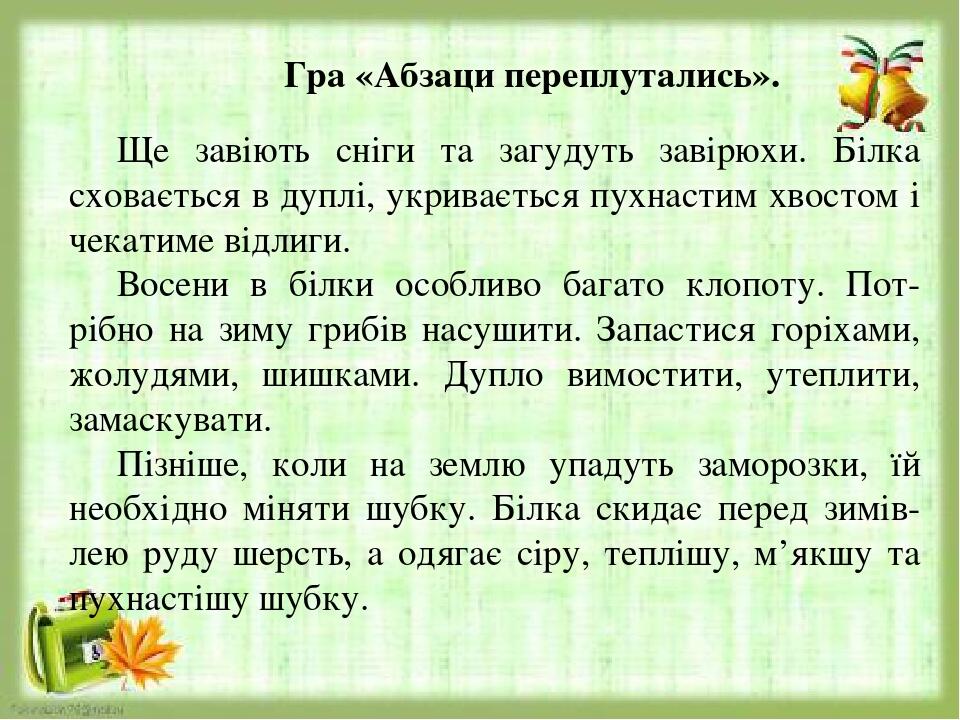 Казан, кажан, екіпаж, гараж, віз, боягуз, вежа, ведмежа, зебра, магазин, ліжко.19 квітня 1 класАртикуляційні вправиhttps://m.youtube.com/watch?v=2hKBkBynMf4Вправи на розвиток мовного диханняhttps://m.youtube.com/watch?v=A-S4tm-onvQПовторити прийменники і вчитися складати речення за схемами та малюнками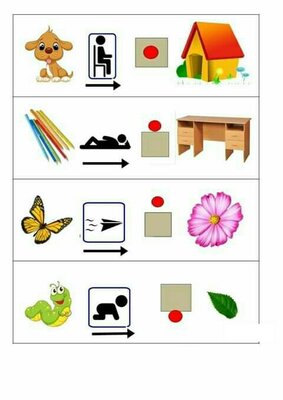 3 класАртикуляційні вправиhttps://m.youtube.com/watch?v=GW1RpthklBUМнемодоріжки для складання речень на тему ,,Весна,, https://m.youtube.com/watch?v=XwP_hU950Os20 квітня1 класВиконати артикуляційні вправиhttps://m.youtube.com/watch?v=GW1RpthklBUВиконати пальчикові вправиhttps://m.youtube.com/watch?v=O7jXI62xieoРозвиток зв'язного мовлення:https://m.youtube.com/watch?v=m9F_MdrfY1o3 класСкласти речення з розкиданих слів  та записатиКуций, зайця, у, хвістВіконце, сонце, у, ясне, заглянулоВ, живемо, ми, УкраїніЗемлю, дуже, ми, любимо, своюРозвиток зв'язного мовлення. Скласти розповідь за малюнками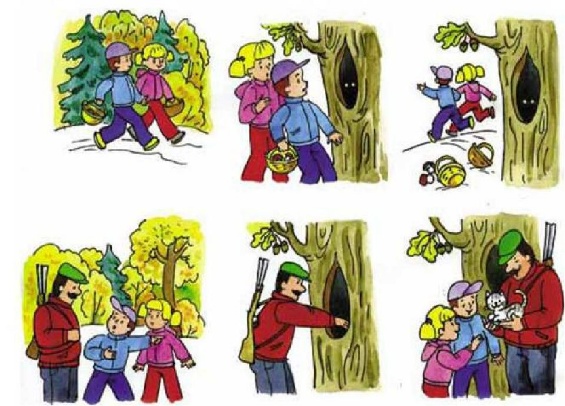 21 квітня 1 класВиконати артикуляційні вправи https://m.youtube.com/watch?v=GW1RpthklBUВиконати пальчикові вправи:,,Добрий день,,,,П'ять братів,,,,Ягідки,,Дидактична гра ,,Хто це?,,( Повторити назви тварин та їх частини тіла)https://m.youtube.com/watch?v=t8XhnxnbijI3 клас Виконати вправи на розвиток мовленнєвого дихання,,Футбол,,,,Аквалангіст,,,,Пахощі,,Знайти помилку в словах, записати правильно їх у зошитДуп, кабуста, либа, альпом, серета, мафина, собілка, делево, афтомобіль, горік.Дидактична гра ,,Знайди пару,,https://m.youtube.com/watch?v=k5H3HYeXNpA22 квітня1 класАртикуляційні вправи ,,Лопатка,, ,,Голочкв,, ,,Віконечко,, ,, Коник,, ,,Грибок,, ,,Гойдалка,, ,,Чашечка,, ,, Барабан,, ,,Маляр,,Дидактична гра ,,Назви одним словом,,https://m.youtube.com/watch?v=YLjqi9UoMSA3 класВікторина ,,У казки на гостинах,,https://m.youtube.com/watch?v=TQ1qNUZdqD4Музично -дидактична гра ,,Весняні ритми,,https://m.youtube.com/watch?v=U7RcfohmC0s